קיצורי מקלדת השימושיים ביותר הפעולהקיצור במקלדתשינוי שפהסגירת תוכנה/תיקיה פתוחההגדלת /הקטנת גודל הדף           הנעת גלגל העכבר מעלה(מגדיל) ומטה (מקטין)מעבר מהיר בין תוכנות פתוחות(לחיצה ממושכת על Alt ומס' לחיצות על Tab עד לתוכנה הרצויה)הצגת שולחן העבודה כאשר פתוחות הרבה תוכנות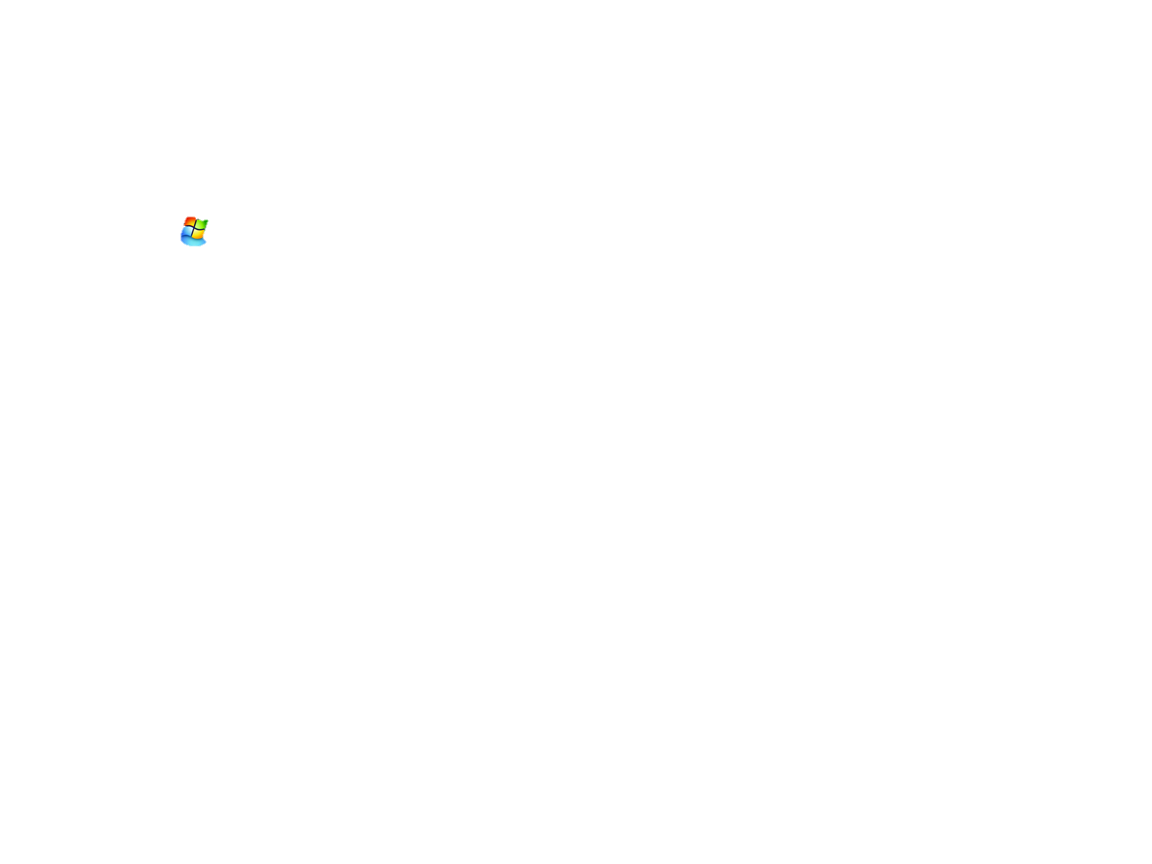 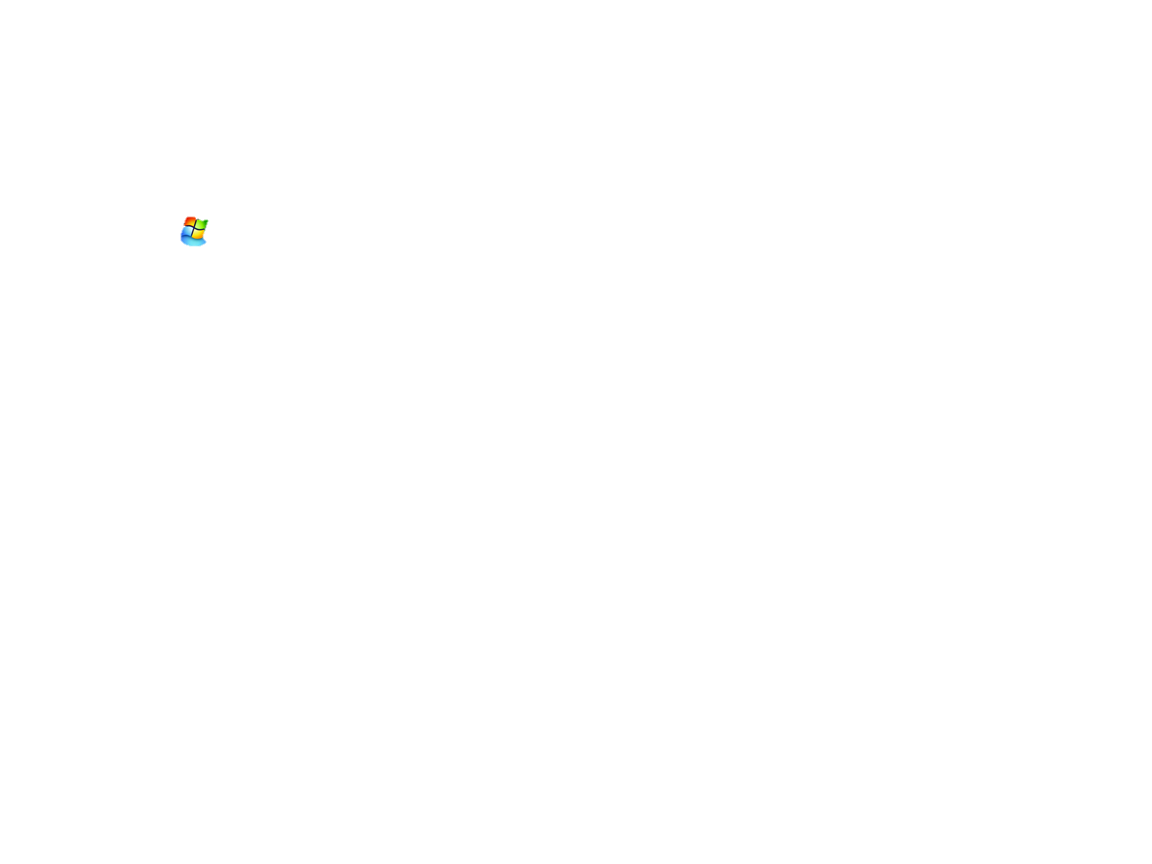 מחיקת קובץ לצמיתות (הוא לא יופיע בסל המחזור)העתקת קובץ/טקסט (לאחר סימון הטקסט /הקובץ)הדבקת קובץ/טקסט (לאחר הצבת הסמן במקום הרצוי)סימון טקסט שלם/כל הקבצים המופיעים במקום מסוייםהצגת חלונית הניווט - חיפוש מהירביטול פעולה אחרונהביצוע הפעולה האחרונה שבוטלהנעילת המחשב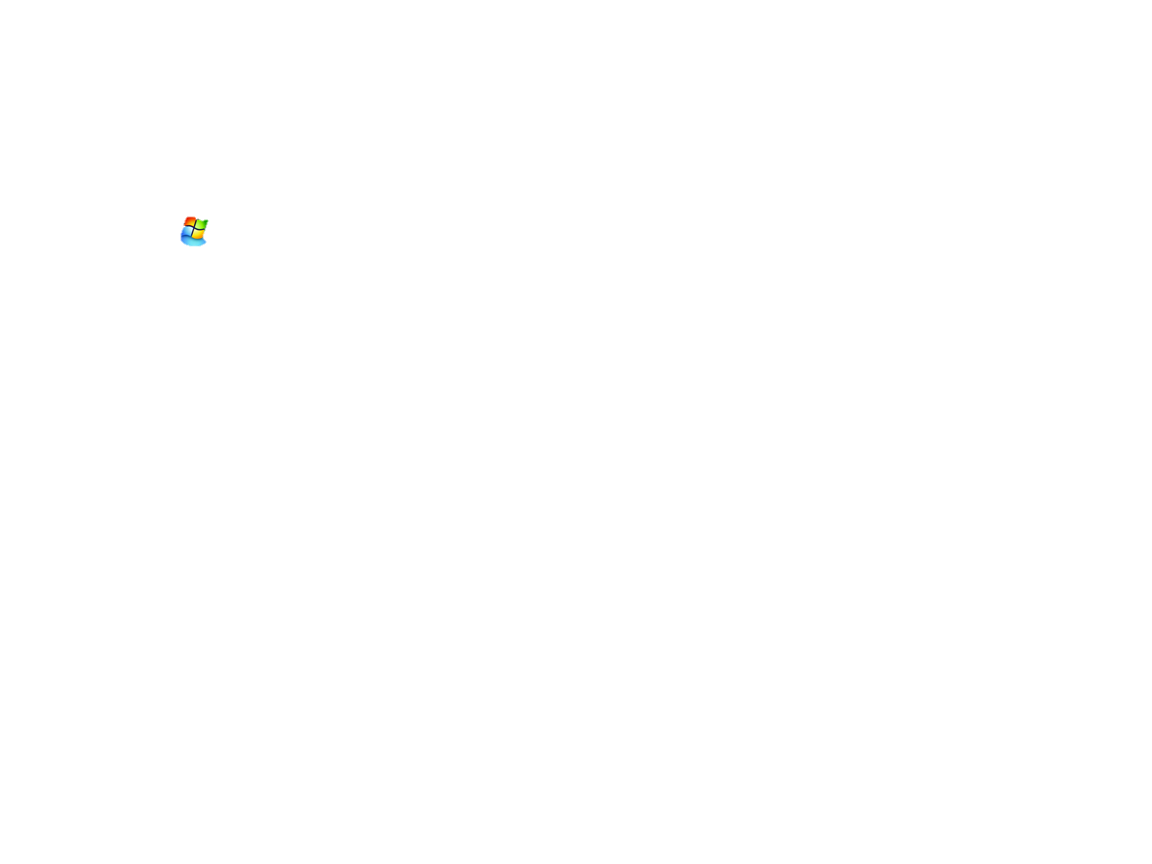 לסימון שורת הכתובת בדפדפןגזירת המסך